Réunion du mardi 25 janvier 2022 : les femmes et les hommes au cœur de l’industrieExposé de Jean-Marc KARILA: La présentation de Jean-Marc s’intitule « Humindus  les femmes et les hommes au cœur de l’industrie ». Humindus résulte de la combinaison de ‘humain’ et ‘industrie’. 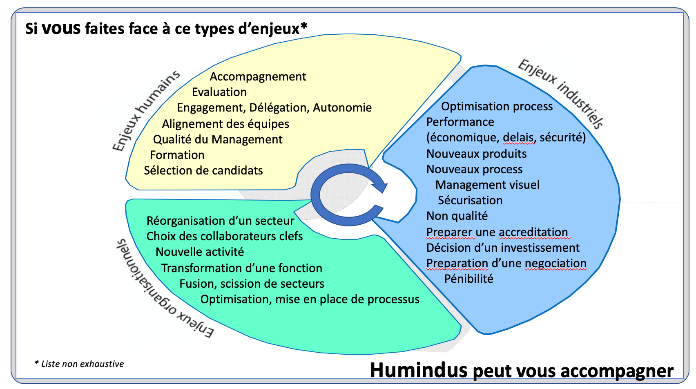 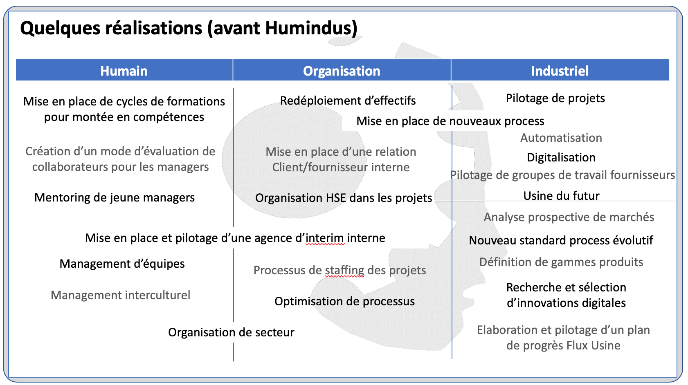 